ДОВІДКАпро Конотопську спеціалізовану школу І-ІІІ ступенів № 9 Конотопської міської ради Сумської областіміста КонотопКерівник закладу освіти						С.М.Бондар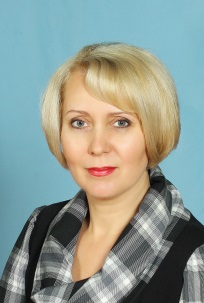 Бондар Світлана Михайлівна1972 року народження (42 роки)з 2010 року директор, старший учительграмота МОН, грамота обласного управління освіти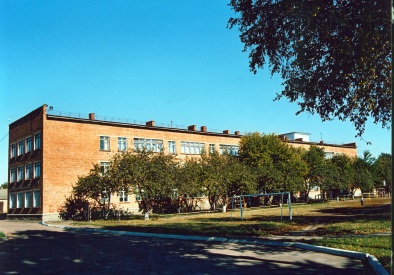 Конотопська спеціалізована школа І-ІІІ ступенів № 9 Конотопської міської ради Сумської області1965 року заклад введений в експлуатацію, рік атестації – 2010, рівень освітньої діяльності - достатнійНаявний контингент учнів661Середня наповнюваність класів25,4Педагогічний персонал63 (з них: 2 сумісника, 9 – декретна відпустка)Обслуговуючий персонал17Учителі-пенсіонери11Відомості про вагомі досягнення педагогічного закладуПереможець І етапу конкурсу «Учитель року – 2013» – Тимошина А.В.Заклад облаштовано навчальними кабінетами16 кабінетів,2 майстерніОснащення персональними комп’ютерами57Мультимедійні проектори3Принтери 11Сканери 1Упроваджене профільне навчанняУкраїнської  філологіїУніверсальний Інклюзивне навчання--------Відомості про досягнення учнів закладуУчнівські олімпіади – 24Міжнародні та Всеукраїнські конкурси – 14 Відомості про медалістів, президентських та губернаторських стипендіатів-----------------